Отчёт по проведению мероприятия в МБДОУ «Детский сад №4 «Теремок» с. Новотроицкое в подготовительной группе «Звёздочки»«Минутки безопасности» - соблюдение правил дорожного движения.Дата проведения 18.08.2021г.Цель: Формировать у детей старшего дошкольного возраста основы безопасного поведения на улице.Задачи:Совершенствовать знания детей о правилах дорожного движения, о сигналах светофора и о необходимости их соблюдения в целях безопасности;Систематизировать знания детей о дорожных знаках и правилах перехода через улицу;Развивать у детей азы дорожной грамоты, расширять знания детей о светофоре, о значении сигналов светофора.Принимали участие дети группы «Звёздочки» (присутствовало 8 детей).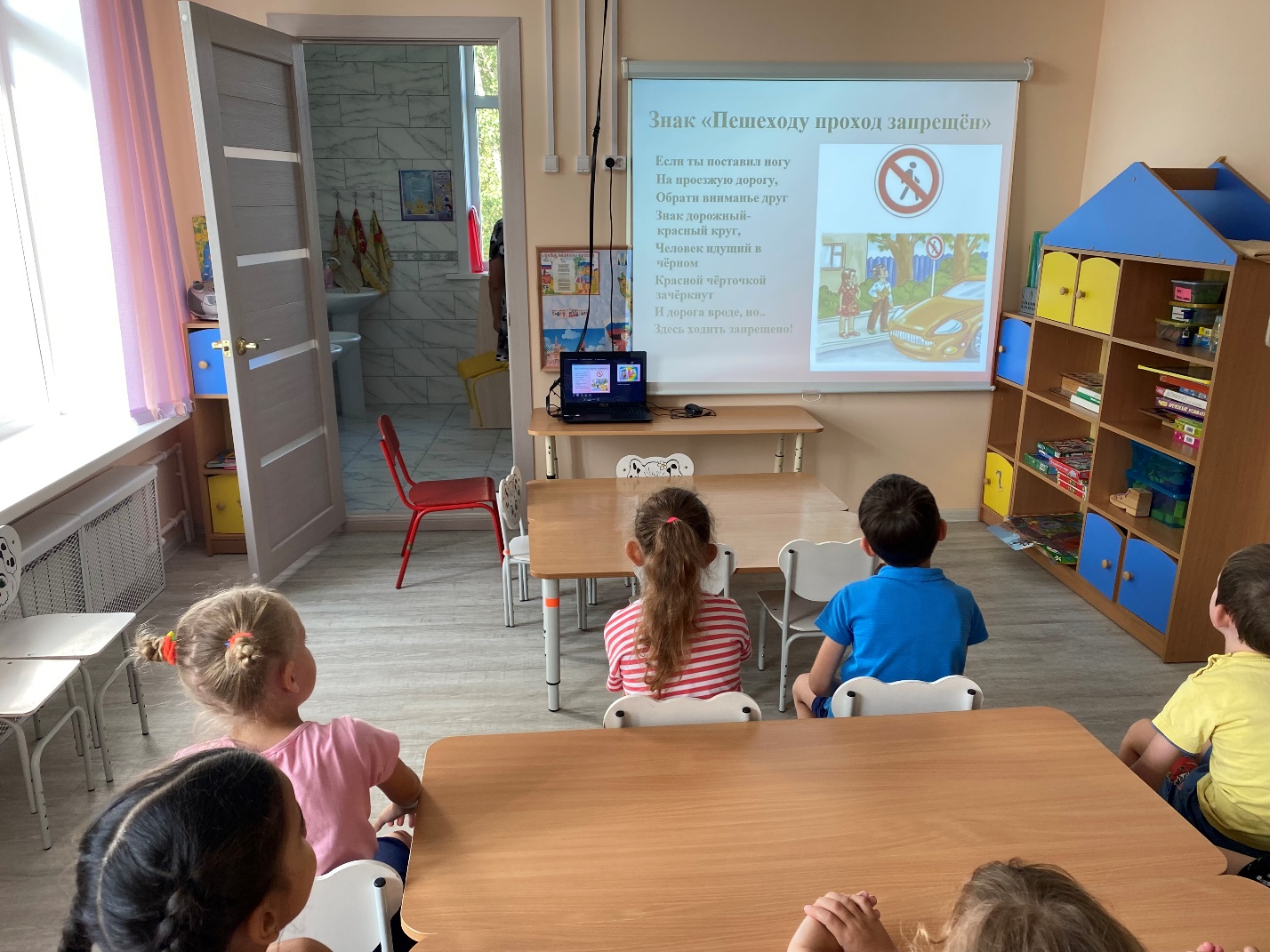 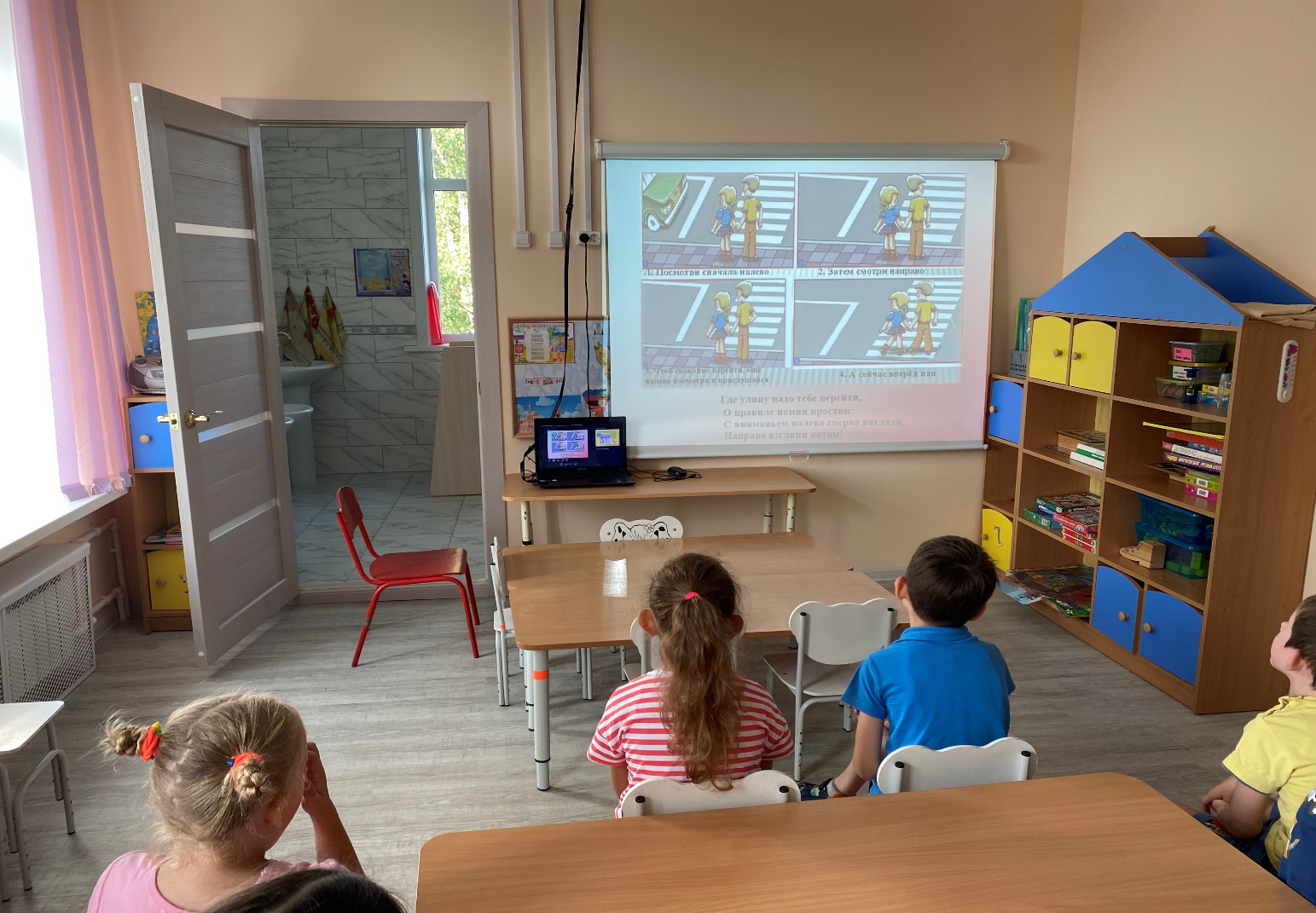 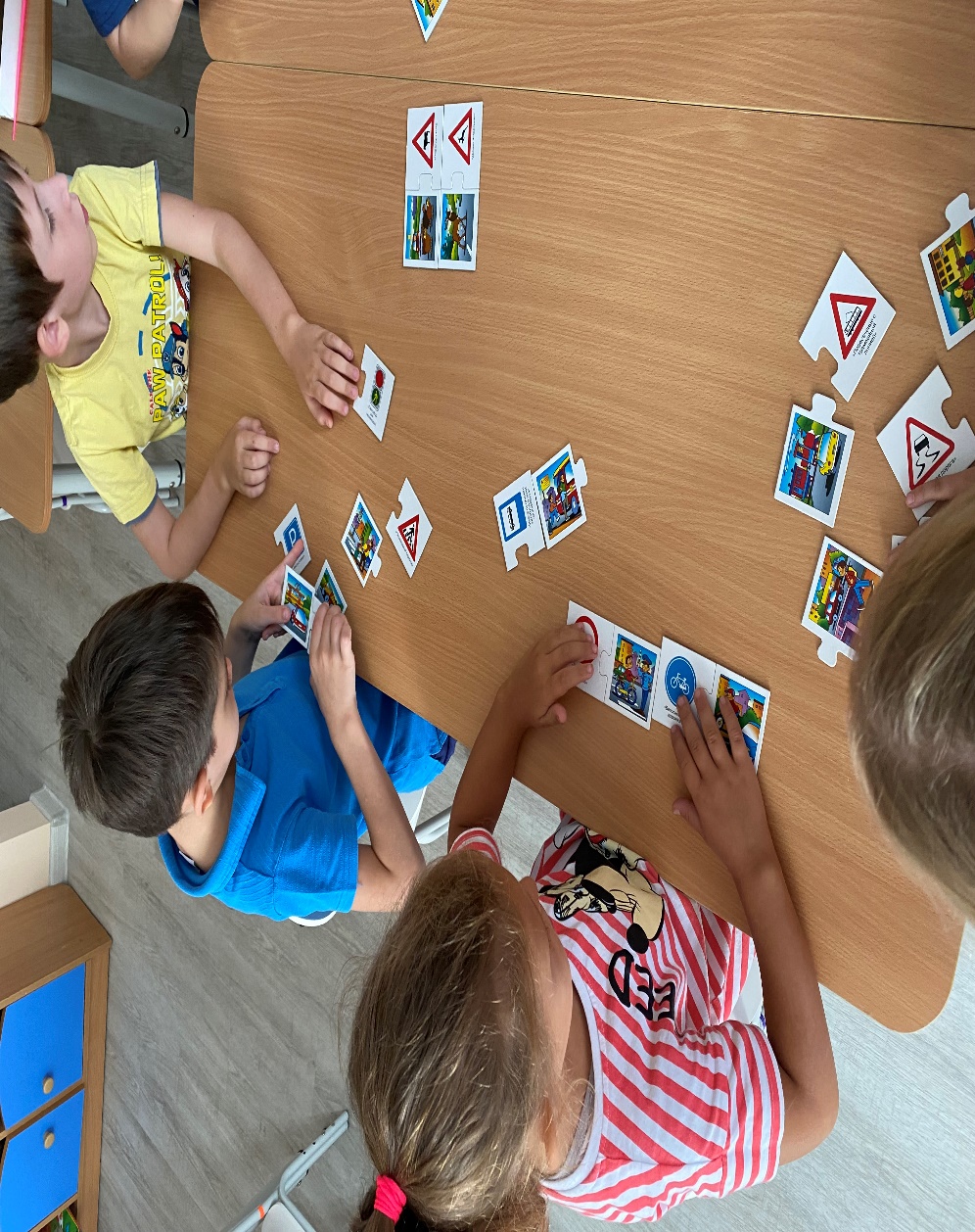  Развивающая игра «Собери дорожные знаки»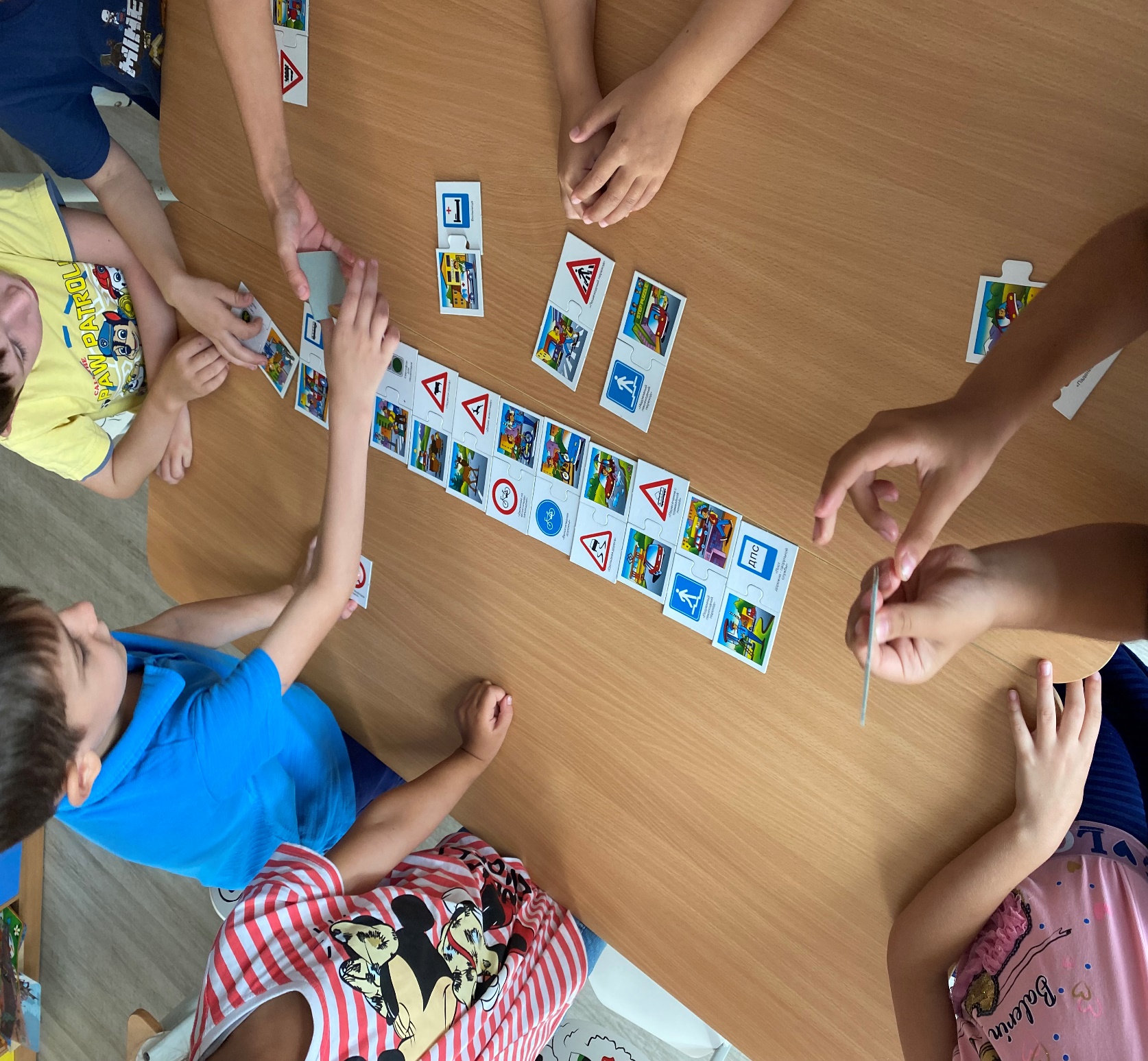 